Navodila za  delo Natančno preberi snov v učbeniku (strani so  navedene ob posameznih nalogah) in v e učbeniku na povezavi https://www.irokusplus.si/vsebine/irp-bio9/#53  Naloge boš rešili/a brez težav, če se boste držali  navodila 1 .Odgovore lahko zapišeš v zvezek, ali pa si učni list preneseš  in ga rešuješ kar na računalniku. Listov res ni treba tiskati ( pomisli na ceno barve in kaj vse lahko dobiš zato)Časa za oddajo naloge imaš  do srede 15.4., takrat pošljem tudi rešitve. Pri sprotnem popravljanju  bom opozorila samo, kaj bi bilo treba izboljšati. 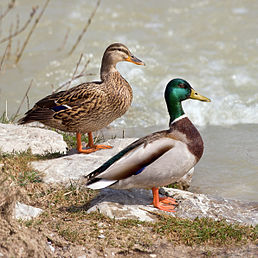 RAZLIKE MED SPOLOMA– spolni dimorfizem - učbeniku stran 72 in 73Odgovori na vprašanja. Odgovore zapiši v zvezek. 1.V živalskem svetu so samci pogosto barvitejši in lepši, kot samice. Samice so večkrat manjše in manj opaznih barv. Razloži zakaj je tako.2. Razmisli, kakšne bi bile posledice, če bi se na glavi race mlakarice razvilo kovinsko rdeče perje?3. Poišči tri živalske vrste kjer se samci in samice razlikujejo. Zapiši kakšne prednosti  in slabosti prinašajo razlike med spoloma posameznemu osebku. 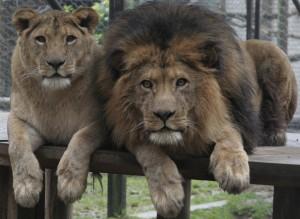 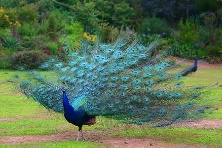 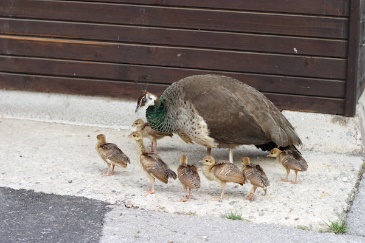 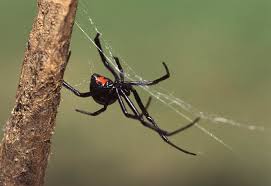 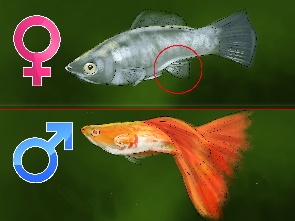 PRILAGODITVE ORGANIZMOV – adaptacija  učbeniku stran 76 in 77Lisice živijo na marsikaterem predelu Zemlje. Polarna lisica, navadna lisica in puščavska lisica ali fenek imajo skupnega lisičjega prednika, vendar so se pri njih postopoma razvile evolucijske prilagoditve danemu okolju, ki omogočajo lažje preživetje osebkov.Razmisli  v kakšnih razmerah živijo naštete lisice in za kakšne prilagoditve gre. Svoje ugotovitve zapiši v  tabelo. Tabelo preriši v zvezek.V naravi se organizmi ne prilagajajo načrtno, ampak je proces prilagajana nenačrtovan in dolgotrajen.Razmisli, kako so se živa bitja prilagodila na življenje v različnih razmerah in izpolni tabelo.Veliko zanimivega o prilagoditvah boš našel   na povezavi https://www.irokusplus.si/vsebine/irp-bio9/#53  ( e učbenik za Biologijo 9).Pri reševanju naloge ti bo prišlo prav pa tudi zanje, ki si ga pridobil pri naravoslovju in geografiji. OPZORILO – nalogo boš res veliko lažje rešil, če  boš odprl omenjeno spletno stran MIMIKRIJA, učbenik stran 84Živa bitja pa so razvila tudi  številne prilagoditve, ki jih ščitijo pred plenilci.  Ena izmed teh prilagoditev je tudi MIMIKRIJA. Pasni, kaj je mimikrija.Opiši, katere prilagoditve  za obrambo pred plenilci  so razvili muha trepetavka, živi list, bogomolka  in paličnjak.Poznaš še kakšen primer mimikrije. Poišči vsaj dva.DODATNA NALOGA (obvezana za učence s prav dobro in odlično oceno)Umetni izbor, učbenik stran74Človek  v vlogi načrtovalca, »ustvarjalca« rastlinskih sort in živalskih pasem, tako kot narava, izbira med ustreznimi lastnostmi. Temu pravimo UMETNI IZBOR.Preberi besedilo na strani 74  in izdelaj miselni vzorec oziroma povzetek.OKOLJE/RAZMEREPRILAGODITVE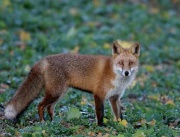 NAVADNA LISICA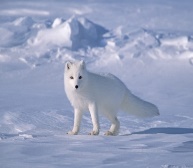 POLARNA LISICA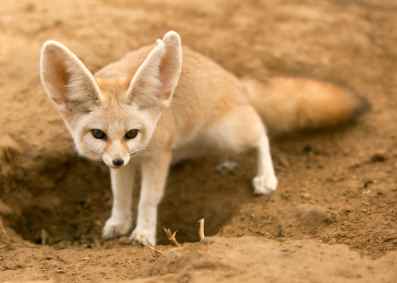 FENEK ORGANIZMI  SO PRILAGOJENI NAOkolje/razmerePrilagoditve NADMORSKO VIŠINO(GORSKI SVET)POMANKANJE VODEOGENJŽIVLJENJE V KRAŠKIH JAMAH